                                                                                              Załącznik nr 2 do Zapytania ofertowego 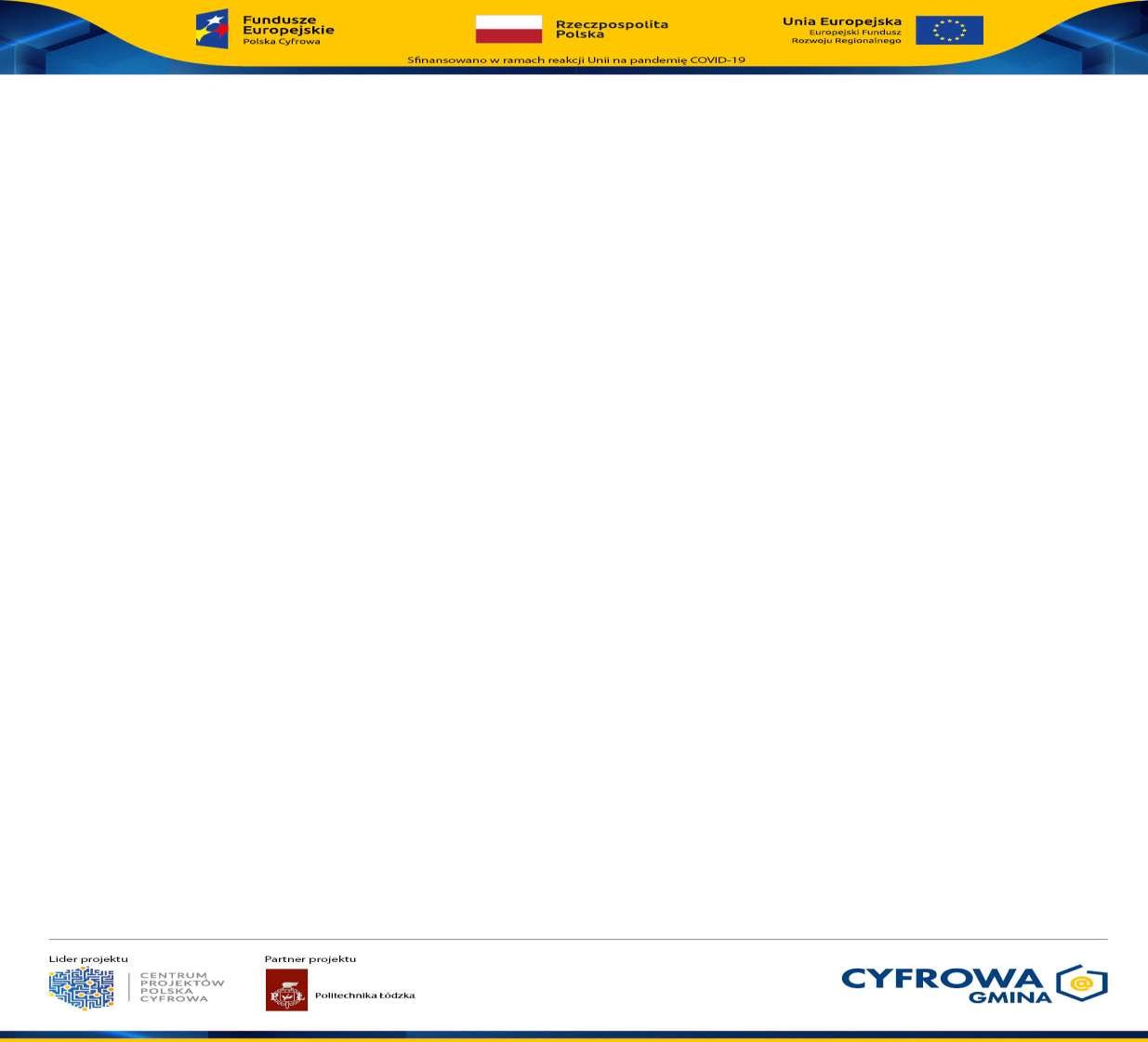                                                                                                           Projektowane postanowienia umowyUmowa nr OA.…………….2023   zawarta w dniu	2023 r. w Kostrzynie nad Odrą pomiędzy:Miastem Kostrzyn nad Odrą, z siedzibą w 66-470 Kostrzyn nad Odrą, ul. Graniczna 2,NIP 5992771328, reprezentowaną przez: Andrzeja Kunta – Burmistrza Miasta Kostrzyn nad Odrą, przy kontrasygnacie  Mirelli Ławońskiej -  Skarbnika  Miasta Kostrzyn nad Odrą, zwanym  dalej  w  umowie„ZAMAWIAJĄCYM”,a	firmą/przedsiębiorcą	,z siedzibą w	,NIP:…………………………………..reprezentowaną przez: ……………………………………………… zwaną dalej w umowie „WYKONAWCĄ”§ 1Tryb  postępowania poprzedzający zawarcie UmowyWykonawca został wybrany w wyniku postępowania o udzielenie zapytania ofertowego, którego przedmiotem jest: Dostawa sprzętu komputerowego w ramach realizacji projektu „Cyfrowa Gmina”, finansowanego w ramach Programu Operacyjnego Polska Cyfrowa na lata 2014-2020 Osi Priorytetowej V Rozwój cyfrowy JST oraz wzmocnienie cyfrowej odporności na zagrożenia REACT- EU działania 5.1 Rozwój cyfrowy JST oraz wzmocnienie cyfrowej odporności na zagrożenia, dotycząca  realizacji  projektu  grantowego  „Cyfrowa  Gmina”  o  numerze POPC.05.01.00-00-0001/21-00, dotyczy realizacji umowy nr 4034/2/2022.§ 2                                                                                    Przedmiot umowy Przedmiotem zamówienia jest dostawa, montaż oraz skonfigurowanie sprzętu i oprogramowania wraz z testowym jego uruchomieniem (wdrożeniem) w siedzibie Zamawiającego tj. Urząd Miasta Kostrzyn nad Odrą ul. Graniczna 2, wskazanych poniżej urządzeń:serwer wraz z oprogramowaniem serwerowym – szt. 1;stacje robocze z monitorami – szt. 8;Wszystkie powyższe dostawy powinny zawierać cenę usług informatycznych w zakresie wdrożenia, konserwacji i serwisu sprzętu informatycznego oraz oprogramowania.Szczegółowy opis przedmiotu zamówienia zawarty został w Załączniku nr 3 do Zapytania ofertowego. Zapytanie ofertowe wraz z załącznikami oraz oferta wykonawcy stanowią integralną część niniejszej umowy. Przedmiot dostawy ma być fabrycznie nowy, nieużywany, wolny od wad i kompletny tj. posiadający wszelkie akcesoria, przewody, kable niezbędne do ich użytkowania. Zaoferowany sprzęt musi być kompletny i gotowy do użytkowania bez dodatkowych zakupów.Dostarczony sprzęt pochodzić będzie z oficjalnych kanałów dystrybucyjnych producenta obejmujących również rynek Unii Europejskiej, zapewniających w szczególności realizację uprawnień gwarancyjnych.Cały asortyment składający się na przedmiot zamówienia powinien być nowy, nienoszący śladów uszkodzeń zewnętrznych i uprzedniego używania tzn. że żadne urządzenie nie może być wcześniej używane, wyprodukowane najpóźniej w 2022r., być sprawne i posiadać wyposażenie niezbędne do funkcjonalnego działania. Dostarczony asortyment musi być odpowiednio zapakowany, aby zapobiec uszkodzeniu w czasie dostawy. Zamawiający wymaga, aby instrukcje do zamawianych towarów były w języku polskim lub angielskim. Asortyment składający się na przedmiot zamówienia musi spełniać wszelkie wymogi norm określonych obowiązującym prawem.6. Wykonawca obowiązany jest przekazać Zamawiającemu licencje jak również wszelkie prawa na dostarczone programy i systemy operacyjne, wystawione na rzecz Zamawiającego. Wykonawca dostarczy wszystkie programy w polskiej wersji językowej, wraz z dokumentacją w języku polskim lub angielskim.7. Wykonawca jest odpowiedzialny względem Zamawiającego za wady przedmiotu zamówienia    zmniejszające jego wartość lub użyteczność i w przypadku poniesienia z tego powodu strat, Wykonawca zobowiązuje się do ich pokrycia.8. Jeżeli Wykonawca stwierdzi, że użyte w Zapytaniu ofertowym i w załącznikach do zapytania ofertowego normy krajowe lub normy europejskie lub normy międzynarodowe mogą wskazywać na producentów produktów lub źródła ich pochodzenia to Zamawiający dopuszcza w tym zakresie rozwiązania równoważne. Oznacza to, że parametry techniczne tak wskazanych produktów, określają wymagane przez Zamawiającego minimalne oczekiwania co do jakości produktów, które mają być użyte do wykonania przedmiotu umowy. Ponadto, w każdym przypadku stwierdzenie, że opis czy też cecha opisanego produktu, która może wskazywać na źródło pochodzenia lub producenta to Wykonawca również jest uprawniony do stosowania produktów równoważnych, przez które rozumie się takie, które posiadają parametry techniczne nie gorsze od tych wskazanych w Zapytaniu ofertowym i/lub w załącznikach do Zapytania ofertowego. Dopuszcza się również wykazanie tej równoważności normami równoważnymi w stosunku do tych wskazanych w OPZ. Na Wykonawcy spoczywa ciężar wskazania „równoważności”. Przy doborze materiałów równoważnych Wykonawca zobowiązany jest zapewnić również osiągnięcie wskaźników określonych w OPZ.§ 3Warunki realizacji Umowy.  Odpowiedzialność WykonawcyPrzedmiot umowy realizowany będzie w dni robocze, w godzinach od 8:00 do 14:30.  Przedmiot  zamówienia Wykonawca dostarczy własnym środkiem transportu, na własny koszt i ryzyko. Przed przystąpieniem do realizacji dostaw Wykonawca zobowiązany jest do uzgodnienia                              z wyznaczonym w umowie przedstawicielem Zamawiającego szczegółów jej realizacji oraz  każdorazowego uzgadniania terminów dostaw.  W przypadku dostarczenia produktów wymagających opakowania, w szczególności sprzętu elektronicznego, produkty te będą oryginalnie opakowane. Opakowania nie mogą być naruszone i winny być opisane co do ich zawartości oraz oznakowane symbolem CE (w przypadku sprzętu elektronicznego), zgodne  z wymogami określonymi m.in. w rozporządzeniu Ministra Rozwoju  z dnia 2 czerwca 2016 roku w sprawie wymagań dla sprzętu elektrycznego (Dz. U. z 2016 r. poz.806).Wykonawca wskaże osobę, która będzie odpowiedzialna za kierowanie i koordynację dostaw oraz montaż i instalację przedmiotu umowy.Wykonawca zobowiązany jest wykonać wszystkie czynności faktyczne i prawne zalecane przez Zamawiającego związane z realizacja przedmiotu umowy.W przypadku stwierdzenia, że dostarczone urządzenia:są uszkodzone, posiadają wady uniemożliwiające używanie, a wady i uszkodzenia te nie   powstały z winy zamawiającego lubnie spełniają wymagań zamawiającego określonych w opisie przedmiotu zamówienia lubdostarczone urządzenia nie odpowiadają pod względem jakości, trwałości funkcjonalności oraz parametrów technicznych- Wykonawca wymieni je na nowe, prawidłowe, na własny koszt w terminie nie dłuższym niż 7 dni. Wyznaczenie terminu nie zwalania Wykonawcy z odpowiedzialności za nieprawidłowe wykonanie niniejszej umowy, w szczególności ze zobowiązania do zapłaty kar umownych z tego tytułu przewidzianych w § 10 niniejszej umowy.   7. W przypadku stwierdzenia ww. okoliczności w trakcie trwania czynności odbiorowych    Zamawiający ma prawo odmówić odbioru takiego sprzętu, a Wykonawca wymieni go na nowy, prawidłowy, na własny koszt.8. Wykonawca ponosi odpowiedzialność za wszelkie szkody, powstałe podczas realizacji umowy, jak również roszczenia cywilnoprawne osób trzecich, spowodowane działalnością Wykonawcy w trakcie realizacji umowy.9. Wykonawca oświadcza, że jest mu wiadome, iż Zamawiający zawarł niniejszą umowę, polegając na umiejętnościach i wiedzy Wykonawcy, jego zapleczu technicznym i osobowym oraz jego doświadczeniu. Wykonawcy znana jest okoliczność, że w związku z zawarciem niniejszej umowy, Zamawiający zainteresowany jest osiągnięciem konkretnego rezultatu, tj. doprowadzeniem przez Wykonawcę do kompletnego zrealizowania Przedmiotu umowy i jego wydania Zamawiającemu w terminach określonych w umowie.   10. Przedmiot umowy dostarczony zostanie Zamawiającemu z: kartą gwarancyjną,b) instrukcją obsługi i dokumentacją techniczną oferowanego sprzętu w języku polskim lub angielskim, c) dokumentem określającym zasady świadczenia usług przez serwis w okresie gwarancyjnym i pogwarancyjnym.11. Prawo własności  dostarczonego zgodnie z umową wyposażenia przejdzie na Zamawiającego po podpisaniu protokołu odbioru końcowego bez uwag (przez osoby wskazane w umowie) i zapłaceniu faktur VAT przez Zamawiającego.12. Wykonawca oświadcza, że oprogramowanie zainstalowane na dostarczonych urządzeniach będzie zgodne z prawem oraz że licencje przekazane Zamawiającemu w ramach umowy będą wystarczające do zgodnego z prawem korzystania z tego oprogramowania.13. Wykonawca oświadcza, iż przedmiot umowy jest fabrycznie nowy, wolny od wad fizycznych i prawnych oraz że przejmuje na siebie wszelką odpowiedzialność z tytułu roszczeń, z jakimi osoby trzecie mogłyby wystąpić przeciwko Zamawiającemu z tytułu korzystania z praw należących do osób trzecich, w szczególności praw autorskich, licencji, patentów, wzorów użytkowych lub znaków towarowych w odniesieniu do przedmiotu umowy, jeżeli normalne użytkowanie przedmiotu umowy wymaga korzystania z tych praw.§ 4Termin realizacji UmowyWykonawca zobowiązany jest zrealizować Przedmiot umowy w terminie do:                               08 września 2023 r.§ 5   Wynagrodzenie WykonawcyCałkowite wynagrodzenie Wykonawcy za wykonanie przedmiotu niniejszej umowy na podstawie oferty wynosi: netto ……………(słownie:………………). Cena powiększona zostanie o obowiązujący podatek od towarów i usług (VAT) w wysokości ………….. zł,  co stanowi ogółem:  ……………….... złotych brutto (słownie:………………………………………………………...….)Ceny jednostkowe określone w Ofercie Wykonawcy są niezmienne przez cały okres realizacji zamówienia i uwzględniają wynagrodzenie za wszystkie obowiązki Wykonawcy, niezbędne do zrealizowania przedmiotu umowy. Oznacza to, że ceny te zawierają wszystkie koszty związane z realizacją dostawy i świadczeniem przez Wykonawcę usług objętych umową wynikające wprost z umowy, jak również nie ujęte w jej treści, a niezbędne do jej prawidłowego wykonania, tj. podatek VAT, wszelkie prace przygotowawcze, koszty transportu, załadunku, rozładunku, wniesienia do pomieszczeń wskazanych przez przedstawicieli Zamawiającego itp.W przypadku zmiany przez władzę ustawodawczą określonej procentowej stawki podatku od towarów i usług (VAT), kwota brutto wynagrodzenia oraz stawka podatku VAT zostanie aneksem do niniejszej umowy odpowiednio dostosowana w ten sposób, że kwota netto pozostanie bez zmian.Zapłata wynagrodzenia, o którym mowa w ust. 1 za wykonanie Przedmiotu umowy nastąpi na podstawie faktury wystawionej przez Wykonawcę w terminie 21 dni od daty wpływu prawidłowo wystawionej faktury do Zamawiającego.Podstawą uprawniającą do wystawienia faktury przez Wykonawcę jest podpisany przez Strony  protokół odbioru końcowego dostarczonego przedmiotu zamówienia.Za datę zapłaty uznaje się dzień obciążenia rachunku Zamawiającego.Zapłata wynagrodzenia i wszystkie inne płatności dokonywane na podstawie Umowy będą realizowane przez Zamawiającego w złotych polskich.Wprowadza	się	następujące	zasady	dotyczące	płatności	wynagrodzenia	należnego dla Wykonawcy z tytułu realizacji umowy z zastosowaniem mechanizmu podzielonej płatności:Zamawiający  zastrzega  sobie  prawo  rozliczenia  płatności  wynikających  z  umowy z zastosowaniem mechanizmu podzielonej płatności, przewidzianego w przepisach ustawy o podatku od towarów i usług.Wykonawca oświadcza, że wskazany rachunek bankowy: ……………………………………………………………………….………………………………………..jest rachunkiem umożliwiającym płatność z zastosowaniem mechanizmu podzielonej płatności, o którym mowa powyżej,znajduje się w wykazie podmiotów prowadzonym od 1 września 2019 r. przez Szefa Krajowej Administracji Skarbowej, o którym mowa w ustawie o podatku o towarów i usług.W przypadku gdy rachunek bankowy wykonawcy nie spełnia warunków określonych w pkt 9, opóźnienie w dokonaniu płatności w terminie określonym w Umowie, powstałe wskutek braku możliwości realizacji przez Zamawiającego płatności wynagrodzenia z zastosowaniem mechanizmu podzielonej płatności bądź dokonania płatności na rachunek objęty wykazem, nie stanowi dla Wykonawcy podstawy do żądania od Zamawiającego jakichkolwiek odsetek/odszkodowań lub innych roszczeń z tytułu dokonania nieterminowej płatności.Brak potwierdzenia zapłaty wynagrodzenia podwykonawcom lub dalszym podwykonawcom wstrzymuje dokonanie zapłaty faktury. W przypadku gdy wykonawca realizuje zamówienia bez udziały podwykonawców do faktury Wykonawca przedłoży stosowne oświadczenie potwierdzające samodzielną realizację zamówienia.§ 6Cesja1. Wykonawca nie może przenosić wierzytelności, obowiązków, praw wynikających z niniejszej umowy na osoby trzecie, ani rozporządzać nimi w jakiejkolwiek prawem przewidzianej formie bez zgody Zamawiającego. Bez zgody Zamawiającego wykonawca nie może również zawrzeć umowy z osobą trzecią o podstawienie w prawa wierzyciela (art. 518 K.C.), ani dokonywać żadnej innej czynności prawnej rodzącej taki skutek.§ 7                                                                                     Podwykonawstwo1.	Wykonawca oświadcza, że przedmiot umowy wykona samodzielnie (własnymi siłami), za wyjątkiem części określonych w formularzu oferty stanowiącym załącznik nr 1 do umowy, które zamierza powierzyć podwykonawcom.2.	Wykonawca nie może bez uprzedniej pisemnej zgody Zamawiającego powierzyć wykonania przedmiotu umowy bądź jej części osobie trzeciej.3.	W przypadku zlecenia części zamówienia podwykonawcy, wykonawca zamówienia zobowiązany jest do sprawowania pełnego nadzoru oraz do koordynacji wszelkich prac zleconych podwykonawcy. Wykonawca będzie ponosił pełną odpowiedzialność wobec zamawiającego i osób trzecich za prace wykonane przez siebie, podwykonawców. Wykonawca jest odpowiedzialny za działania, uchybienia lub zaniedbania swoich podwykonawców i ich pracowników, z których pomocy korzysta przy realizacji swych obowiązków, wynikających z niniejszej umowy, jak za działania, uchybienia lub zaniedbania własne.4.  	Zgodnie z art. 463 ustawy Pzp umowa o podwykonawstwo nie może zawierać postanowień kształtujących prawa i obowiązki podwykonawcy, w zakresie kar umownych oraz postanowień dotyczących warunków wypłaty wynagrodzenia, w sposób dla niego mniej korzystny niż prawa i obowiązki Wykonawcy, ukształtowane postanowieniami umowy zawartej między zamawiającym a Wykonawcą.§ 8                                                                                                OdbiórOdbiór Przedmiotu umowy nastąpi w terminie do 3 dni po otrzymaniu od Wykonawcy zgłoszenia o zakończeniu realizacji Przedmiotu umowy. Wykonawca zobowiązuje się dostarczyć we własnym zakresie i na własny koszt przedmiot zamówienia pod adresy wskazane przez Zamawiającego, w godzinach 8.00-14.30. Wykonawca odpowiada za dostarczony asortyment w czasie transportu. W przypadku uszkodzeń ponosi pełną odpowiedzialność za powstałe szkody.W czynnościach odbioru będą brali udział przedstawiciele Zamawiającego i Wykonawcy.Z czynności odbiorowych zostanie sporządzony protokół odbioru Przedmiotu umowy.4. Jeżeli w toku czynności odbioru końcowego zostaną stwierdzone wady przedmiotu umowy, w tym braki ilościowe  lub wady jakościowe lub brak wymaganych dokumentów, o których mowa w § 3 ust.10 to Zamawiającemu przysługują następujące uprawnienia:a) jeżeli wady nie nadają się do usunięcia to:- jeżeli umożliwiają one użytkowanie przedmiotu umowy zgodnie z przeznaczeniem, Zamawiający może odebrać przedmiot odbioru i obniżyć odpowiednio wynagrodzenie Wykonawcy,- jeżeli uniemożliwiają użytkowanie przedmiotu umowy zgodnie z przeznaczeniem, Zamawiający może odstąpić od umowy lub żądać wykonania przedmiotu umowy po raz drugi na koszt Wykonawcy,b) jeżeli wady lub braki nadają się do usunięcia to Zamawiający może:- odmówić odbioru do czasu usunięcia wad; w przypadku odmowy odbioru, Zamawiający określa w protokole powód nie odebrania przedmiotu umowy i termin usunięcia wad lub- dokonać odbioru i wyznaczyć termin usunięcia wad zatrzymując odpowiednią do kosztów usunięcia wad część wynagrodzenia Wykonawcy tytułem kaucji gwarancyjnej.5. Nieusunięcie wad w wyznaczonym terminie spowoduje zlecenie ich wykonania na rachunek i koszt Wykonawcy, na co Wykonawca wyraża zgodę. Wszelkie powstałe z tego tytułu koszty Zamawiający może pokryć z wynagrodzenia należnego Wykonawcy z tytułu realizacji niniejszej umowy na co Wykonawca wyraża zgodę.6. Za dzień odbioru końcowego uważa się dzień podpisania przez Zamawiającego protokołu odbioru końcowego. Podpisany przez Zamawiającego protokół odbioru końcowego stanowi podstawę do wystawienia faktury przez Wykonawcę.7. Prawo własności przedmiotu umowy przejdzie na Zamawiającego z chwilą podpisania protokołu odbioru końcowego przez Strony.§ 9Gwarancja i serwisWykonawca gwarantuje, że Przedmiot umowy jest fabrycznie nowy, nieużywany, kompletny i wolny od wad.Wykonawca udziela Zamawiającemu gwarancji na dostarczony przedmiot umowy na okres 24 miesięcy dla stacji roboczych z monitorami oraz 36 miesięcy dla serwera od dnia podpisania protokołu odbioru końcowego. Okres gwarancji udzielonej  przez Wykonawcę na przedmiot umowy nie może być krótszy od okresu gwarancji udzielonej przez producenta na sprzęt, urządzenia i wyposażenie, których dostawa stanowi przedmiot niniejszej umowy. Okres odpowiedzialności Wykonawcy z tytułu rękojmi za wady przedmiotu umowy jest równy okresowi gwarancji udzielonej przez Wykonawcę, z wyjątkiem sytuacji gdy Wykonawca udzielił gwarancji jakości na okres krótszy niż okresy rękojmi wskazane w przepisach Kodeksu cywilnego, wówczas okres rękojmi za wady przedmiotu jest zgodny z zapisami Kodeksu cywilnego.W okresie gwarancji Wykonawca zobowiązuje się:dokonać bezpłatnej naprawy wady zgłoszonej przez Zamawiającego,przystąpić do usunięcia wady w terminie do końca następnego dnia roboczego od przyjęcia telefonicznego lub pisemnego zgłoszenia i dokonać usunięcia wady w terminie nie dłuższym niż 7 dni od przystąpienia do usunięcia wady. 5. W przypadku nieusunięcia przez Wykonawcę zgłoszonej wady w terminie lub usunięcia tej wady        w sposób nienależyty, Zamawiający jest uprawniony zlecić jej usunięcie osobie trzeciej na koszt                        i ryzyko Wykonawcy, na co Wykonawca wyraża zgodę, bez utraty przez Zamawiającego uprawnień wynikających z tytułu gwarancji jakości i rękojmi za wady. Wykonawca zobowiązuje się do uregulowania należności z tego tytułu w terminie 14 dni od daty otrzymania wezwania wraz z fakturą/rachunkiem.6. W przypadku konieczności usunięcia wady w innym miejscu niż miejsce używania sprzętu, urządzenia i wyposażenia Wykonawca jest zobowiązany na własny koszt i ryzyko do odbioru przedmiotu umowy dotkniętego wadą z miejsca jego użytkowania, a po usunięciu wady do jego dostarczenia i zamontowania w miejscu użytkowania.7. Wszystkie koszty związane z udzieleniem gwarancji, w tym serwisy gwarancyjne, usunięcie wad lub wymiana wadliwego przedmiotu umowy oraz koszty transportu od i do Zamawiającego ponosi Wykonawca.8. Podpisanie protokołu odbioru Przedmiotu umowy przez Zamawiającego nie zwalnia Wykonawcy z udzielenia gwarancji i rękojmi w przypadku wykrycia wad.W przypadku 3-krotnej naprawy tego samego elementu Przedmiotu umowy w okresie objętym gwarancją, Zamawiający ma prawo żądać wymiany elementu na nowy.Zamawiający może dochodzić roszczeń z tytułu gwarancji niezależnie od roszczeń przysługujących z tytułu rękojmi za wady fizyczne.Wszelkie sprawy awaryjne i reklamacyjne Zamawiający lub Użytkownik będzie zgłaszał Wykonawcy pisemnie, telefonicznie lub za pomocą środków komunikacji elektronicznej na adres wskazany w umowie.W okresie gwarancji i rękojmi Wykonawca przejmuje na siebie wszelkie obowiązki wynikające z serwisowania zabudowanych lub zamontowanych urządzeń, instalacji i wyposażenia (jeżeli jest to wymagane) mające wpływ na trwałość gwarancji na zasadach i w zakresie określonym dokumentach gwarancyjnych. Koszt serwisowania urządzeń i instalacji w okresie obowiązywania gwarancji pokrywa Wykonawca.                                                                                § 10                                                                                        Kary UmowneWykonawca zapłaci Zamawiającemu karę umowną:za odstąpienie od umowy przez którąkolwiek ze stron z przyczyn, za które odpowiedzialność ponosi Wykonawca w wysokości 10% wartości brutto wynagrodzenia wskazanego w § 5 ust. 1za zwłokę w realizacji Przedmiotu umowy w stosunku do terminu wskazanego w § 4 w wysokości 0,3% wartości brutto wynagrodzenia wskazanego w § 5 ust. 1 za każdy dzień zwłoki;za zwłokę w usunięciu wad Przedmiotu umowy stwierdzonych w trakcie odbioru w terminie, o którym mowa w § 8 ust. 1 w wysokości 0,3% wartości brutto wynagrodzenia wskazanego w § 5 ust. 1 za każdy dzień zwłoki;za zwłokę w przystąpieniu do usunięcia wady Przedmiotu umowy stwierdzonej w okresie rękojmi lub gwarancji w terminie, o którym mowa w § 9 ust. 2 ) w wysokości 0,2% wartości brutto wynagrodzenia wskazanego w § 5 ust. 1 za każdy dzień zwłoki;za zwłokę w usunięciu wad Przedmiotu umowy stwierdzonych w okresie rękojmi lub gwarancji w terminie, o którym mowa w § 9 ust. 4 lit. a,b) w wysokości 0,2% wartości brutto wynagrodzenia wskazanego w § 5 ust. 1 za każdy dzień zwłoki;w przypadku stwierdzenia okoliczności, o której mowa w § 2 ust. 8 Wykonawca zapłaci Zamawiającemu karę umowną w wysokości 200,00 zł za każde dostarczone urządzenie nie spełniające wymagań tam określonych.Zamawiający zapłaci Wykonawcy karę umowną za odstąpienie od umowy przez którąkolwiek ze stron z przyczyn, za które winę ponosi Zamawiający w wysokości 10% wartości brutto wynagrodzenia wskazanego w § 5 ust. 11, za wyjątkiem wystąpienia sytuacji, przedstawionej w § 8 niniejszej umowy.Kara umowna z tytułu zwłoki przysługuje za każdy rozpoczęty dzień zwłoki i jest wymagalna od dnia następnego po upływie terminu jej zapłaty.Łączna maksymalna wysokość kar umownych, których mogą dochodzić strony niniejszej umowy wynosi 20 % wynagrodzenia brutto, o którym mowa w § 5 ust. 1 umowy z wyłączeniem kary umownej z tytułu odstąpienia od umowy.Termin zapłaty kary umownej wynosi 7 dni od dnia skutecznego doręczenia Stronie wezwania do zapłaty. W razie opóźnienia z zapłatą kary umownej Strona uprawniona do otrzymania kary umownej może żądać odsetek ustawowych za opóźnienie za każdy dzień opóźnienia. Zamawiający w razie opóźnienia w zapłacie kar umownych przez Wykonawcę dokona potrącenia wysokości kar z wynagrodzenia Wykonawcy, na co Wykonawca wyraża zgodę.W przypadku wątpliwości co do zasadności naliczenia kar umownych lub ustalenia zakresu odpowiedzialności Wykonawcy, Zamawiający oświadcza, iż niniejsza umowa nie przewiduje naliczania kar umownych za zachowanie Wykonawcy niezwiązane bezpośrednio lub pośrednio z jej przedmiotem lub jej prawidłowym wykonaniem oraz odpowiedzialności Wykonawcy za okoliczności, za które wyłączną odpowiedzialność ponosi Zamawiający.Zapłata kary przez Wykonawcę lub potrącenie przez Zamawiającego kwoty kary z płatności należnej Wykonawcy nie zwalnia Wykonawcy z obowiązku realizacji dostawy Przedmiotu umowy oraz wykonania innych obowiązków i zobowiązań wynikających z niniejszej umowy.Strony mogą dochodzić odszkodowania uzupełniającego w przypadku gdy kary umowne nie pokrywają poniesionej szkody.§ 11Odstąpienie od UmowyZamawiający może odstąpić od umowy:W razie zaistnienia istotnej zmiany okoliczności powodującej, że wykonanie umowy nie leży w interesie publicznym, czego nie można było przewidzieć w chwili zawarcia umowy, lub dalsze wykonywanie umowy może zagrozić istotnemu interesowi bezpieczeństwa państwa lub bezpieczeństwu publicznemu - Zamawiający może odstąpić od umowy w terminie 30 dni od dnia powzięcia wiadomości o tych okolicznościach. W takim przypadku Wykonawca może żądać wyłącznie wynagrodzenia należnego z tytułu wykonania części umowy.W przypadku gdy zwłoka w spełnieniu świadczenia wynosi co najmniej 14 dni (w stosunku do terminu określonego w § 4 niniejszej umowy) - Zamawiający może odstąpić od umowy, zachowując roszczenie o zapłatę kar umownych należnych mu za okres od dnia powstania zwłoki do dnia odstąpienia od niniejszej umowy.W przypadku wystąpienia wad uniemożliwiających użytkowanie Przedmiotu umowy zgodnie z przeznaczeniem - Zamawiający może odstąpić od umowy w terminie 30 dni od wykrycia wady.Wykonawca realizuje dostawy przewidziane niniejszą umową w sposób niezgodny ze wskazaniami Zamawiającego lub niniejszą umową - w takim przypadku oświadczenie o odstąpieniu od umowy może zostać złożone przez Zamawiającego w terminie 30 dni od powzięcia wiadomości o tych okolicznościach.§ 12                                                                           Inne postanowienia UmowyWszelkie zmiany, jakie strony chciałyby wprowadzić do ustaleń wynikających z niniejszej umowy, wymagają formy pisemnej i zgody obu stron pod rygorem nieważności takich zmian.Zamawiający przewiduje możliwość zmiany zawartej umowy w stosunku do treści wybranej oferty w zakresie:1) 	zmiany producenta lub marki dostarczanego przedmiotu zamówienia na wniosek Wykonawcy pod warunkiem, że oferowany asortyment będzie takiej samej lub lepszej jakości oraz w zbliżonej cenie, a Wykonawca uzasadni konieczność dokonania takiej zmiany;2) 	parametrów przedmiotu zamówienia - w przypadku gdy zmiany te będą korzystniejsze dla Zamawiającego;  3) 	przedmiotu umowy w przypadku stwierdzenia przez Zamawiającego konieczności zmiany  ilości dostaw określonych w ofercie Wykonawcy, polegające na zwiększeniu bądź zmniejszeniu przewidzianych ilości dostaw. Rozliczenie wynagrodzenia należnego wykonawcy nastąpi na podstawie stawki jednostkowej określonej w ofercie Wykonawcy  i ilości wykonanych dostaw;4)	 zmiany wynagrodzenia Wykonawcy w przypadku zmiany zakresu rzeczowego dostaw objętych umową, wówczas nastąpi zmiana wynagrodzenia Wykonawcy o wartość niewykonanych bądź dodatkowo wykonanych dostaw. Rozliczenie wynagrodzenia należnego Wykonawcy nastąpi na podstawie stawki jednostkowej określonej w ofercie Wykonawcy i ilości wykonanych dostaw;5)	 terminu realizacji zamówienia – w przypadku:a)	wstrzymania dostawy przez Zamawiającego;b)	działania siły wyższej, przez którą należy rozumieć zdarzenie zewnętrzne o charakterze niezależnym od obu stron, którego strony nie mogły przewidzieć przed zawarciem umowy i którego nie można było uniknąć ani któremu strony nie mogły zapobiec przy zachowaniu należytej staranności (np. pożar, powódź, inne klęski żywiołowe, promieniowanie lub skażenie, zamieszki, strajki, ataki terrorystyczne, działania wojenne) mającej bezpośredni wpływ na terminowość wykonania dostawy;6) 	wprowadzenia zmian o charakterze informacyjnym niezbędnym dla sprawnej realizacji umowy, w szczególności zmian dotyczących zmiany danych Wykonawcy, nazwy,  numeru rachunku bankowego stron, zmiany osób upoważnionych do kontaktów, adresu siedziby, wraz z numerami telefonu, faksu, poczty elektronicznej etc.;7)	W przypadku zmiany obowiązujących przepisów prawa, odnoszących się do niniejszej umowy;8)	 sytuacji, których nie można było przewidzieć w chwili zawarcia niniejszej umowy                               i mających charakter zmian nieistotnych;9) 	zmiany podwykonawcy lub zwiększenia lub zmniejszenia części przedmiotu umowy, które będą realizowane przy udziale podwykonawcy.10) 	zmiany będącej wynikiem zmiany umowy o dofinansowanie Projektu zawartej pomiędzy Zamawiającym a Instytucją Zarządzającą w zakresie terminów (w tym terminu rzeczowej realizacji Projektu) lub wysokości i warunków płatności dofinansowania realizacji Projektu, stanowiącego przedmiot niniejszej umowy; 3. Podstawą wprowadzenia zmiany jest pisemne wystąpienie Strony, która jest  inicjatorem jej wprowadzenia.4.	Zmiana umowy wymaga dla swej ważności, pod rygorem nieważności, zachowania formy pisemnej.5. Strony uzgadniają, że osobami uprawnionymi do uzgodnień i koordynacji związanych z wykonywaniem niniejszej umowy są:Ze strony Zamawiającego:Imię i nazwisko : …………………….. Tel. ………………….E-mail:……………………...Ze strony Wykonawcy:Imię i nazwisko :………………………….. Tel…………………e-mail:……………………§ 13Ochrona danych osobowychStrony niniejszej umowy oświadczają, że zgodnie z przepisami Rozporządzenia Parlamentu Europejskiego i Rady (UE) 2016/679 z dnia 27.04.2016 r. w sprawie ochrony osób fizycznych w związku ż przetwarzaniem danych osobowych i w swobodnego przepływu takich danych oraz uchylenia dyrektywy 95/46/WE (ogólne rozporządzenie o ochronie danych (Dz. Urz. UE. L nr 119, Str. 1 z późn. zm.) zwanego dalej Rozporządzeniem oraz ustawy o ochronie danych osobowych z dnia 10 maja 2018r. (t.j. Dz. U. z 2019 poz. 1781) powierzają sobie nawzajem dane osobowe osób je reprezentujących (w szczególności imię, nazwisko, numer telefony, adres e-mail) oraz osób uczestniczących w wykonywaniu zamówienia lub odpowiedzialnych za realizację niniejszej umowy po każdej ze stron (w szczególności imię, nazwisko, stanowisko, numer telefonu, adres, adres e-mail). Skorzystanie przez osobę, której dane osobowe dotyczą, z uprawnienia do sprostowania lub uzupełnienia, o którym mowa w art. 16 rozporządzenia 2016/679, nie może skutkować zmianą wyniku postępowania o udzielenie zamówienia ani zmianą postanowień umowy w sprawie zamówienia publicznego w zakresie niezgodnym z ustawą Pzp.Strony będą przetwarzały dane osobowe wyłącznie w celu wykonania Umowy.Zamawiający zobowiązuje Wykonawcę do podania danych podwykonawcy w sytuacji powierzenia mu przez Wykonawcę zadań określonych w umowie.Wykonawca zobowiązuje się do zastosowania przy przetwarzaniu danych osobowych przepisówRozporządzenia.Po rozwiązaniu lub wygaśnięciu umowy Wykonawca zobowiązuje się niezwłocznie (nie później niż w terminie 30 dni) zwrócić Zamawiającemu, a następnie usunąć wszystkie dane osobowe powierzone na podstawie urnowy oraz ich kopie z wszelkich posiadanych nośników.Wykonawca przyjmuje do wiadomości, że w zakresie przestrzegania przepisów ustawy o ochronie danych osobowych ponosi odpowiedzialność jak administrator tych danych, to jest jak Zamawiający.Dane  osobowe  będą  przechowywane  oraz  archiwizowane  przez  okres  wynikający z obowiązujących przepisów prawa, w szczególności ustawy z dnia 11 września 2019r. Prawo zamówień publicznych, rozporządzenia Prezesa Rady Ministrów z dnia 18 stycznia 2011r.    w sprawie instrukcji kancelaryjnej, jednolitych rzeczowych wykazów akt oraz instrukcji w sprawie       organizacji i zakresu działania archiwów zakładowych, w tym przez okres niezbędny do   dochodzenia roszczeń.§ 14Postanowienia końcoweWykonawca zobowiązany jest do:przechowywania dokumentacji, związanej z realizacją przedmiotu umowy w terminach określonych w art. 140 rozporządzenia Parlamentu Europejskiego i Rady (UE) nr 1303/2013 z dnia 17 grudnia2013 r. ustanawiającego wspólne przepisy dotyczące Europejskiego Funduszu Rozwoju Regionalnego, Europejskiego Funduszu Społecznego, Funduszu Spójności, Europejskiego Funduszu Rolnego na rzecz Rozwoju Obszarów Wiejskich oraz Europejskiego Funduszu Morskiego i Rybackiego oraz ustanawiającego przepisy ogólne dotyczące Europejskiego Funduszu Rozwoju Regionalnego, Europejskiego Funduszu Społecznego, Funduszu Spójności i Europejskiego Funduszu Morskiego i Rybackiego oraz uchylającego rozporządzenie Rady (WE) nr 1083/2006 (Dz. Urz. UE L 347 z 20 grudnia 2013 r., str. 374-469) (chyba, że z odrębnych przepisów wynikają terminy dłuższe) w sposób zapewniający dostępność, poufność i bezpieczeństwo oraz do informowania Zamawiającego o miejscu przechowywania dokumentów związanych z realizacją przedmiotu umowy,w przypadku konieczności przedłużenia terminu, o którym mowa w pkt a), Zamawiający powiadomi o tym pisemnie Wykonawcę, przed upływem terminu określonego w pkt a); nie stosuje się przepisów dotyczących zmiany umowy,obowiązek, o którym mowa w pkt a) i b), dotyczy w szczególności: zawartej umowy, wykonanego przedmiotu umowy, protokołu końcowego odbioru robót, dokumentacji finansowo-księgowej, całej korespondencji związanej z zawartą umową,dokumentacja, o której mowa powyżej, przechowywana jest w formie oryginałów albo kopii poświadczonych za zgodność z oryginałem, przechowywanych na powszechnie uznawanych nośnikach danych,w przypadku zmiany miejsca przechowywania dokumentów oraz w przypadku zawieszenia lub zaprzestania przez Wykonawcę działalności przed terminem, o którym mowa w pkt a) lub b), Wykonawca zobowiązuje się pisemnie poinformować Zamawiającego o miejscu przechowania dokumentów, związanych z realizacją zawartej umowy w terminie miesiąca przed zmianą tego miejsca.2. W sprawach nieuregulowanych niniejszą umową stosuje się przepisy Kodeksu Cywilnego oraz przepisy innych ustaw.4. Ewentualne spory wynikłe na tle realizacji niniejszej umowy, które nie zostaną rozwiązane polubownie, strony oddadzą pod rozstrzygnięcie sądu właściwego dla siedziby Zamawiającego.5. Integralną część niniejszej Umowy stanowią następujące załącznik:1) Załącznik nr 1 – Zapytanie ofertowe,                  2) Załącznik nr 2 – Oferta Wykonawcy,3. Umowę sporządzono w dwóch jednobrzmiących egzemplarzach – po jednym egzemplarzu dla każdej ze Stron.ZAMAWIAJĄCY:	WYKONAWCA